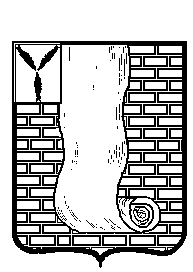 АДМИНИСТРАЦИЯКРАСНОАРМЕЙСКОГО МУНИЦИПАЛЬНОГО РАЙОНА САРАТОВСКОЙ ОБЛАСТИПОСТАНОВЛЕНИЕот  30.03.2015  г.  № 300О внесении изменений в составадминистративной комиссии	В соответствии со статьей 11 Закона Саратовской области от 04 мая 2009 года № 41-ЗСО «Об административных комиссиях и наделении органов местного самоуправления государственными полномочиями по образованию и обеспечению деятельности административных комиссий», Уставом Красноармейского муниципального района и произошедшими кадровыми изменениями администрация Красноармейского муниципального района ПОСТАНОВЛЯЕТ:	Внести в состав административной комиссии, утвержденной постановлением администрации Красноармейского муниципального района от 31.07.2009 № 1183 «О создании административной комиссии Красноармейского муниципального района Саратовской области» изменения, изложив состав в редакции согласно Приложению № 1.Глава администрации Красноармейскогомуниципального района								А.В. ПетаевСалахова О.В.2-12-89Приложение № 1к Постановлению  администрацииКрасноармейского муниципального районаОт  30.03.2015 г. № 300Составадминистративной комиссииКрасноармейского муниципального района1. Петаев Алексей Вячеславович- глава администрации Красноармейского муниципального района, председатель административной комиссии;2. Всемирнов Сергей Владимирович- руководитель аппарата Красноармейского муниципального района, заместитель председателя комиссии;3. Салахова  Олеся Вячеславовна – главный специалист, секретарь административной комиссии юридического отдела администрации Красноармейского муниципального района;4. Исайкина Лариса Сергеевна– начальник юридического отдела администрации Красноармейского муниципального района;5. Суздаль Алексей Семенович– заместитель начальника полиции по ООП ОМВД России по Красноармейскому району;6. Мортикова Светлана Георгиевна– консультант отдела благоустройства и дорожного хозяйства управления по строительству, ЖКХ и субсидиям администрации Красноармейского муниципального района;7. Рожнова Вера Николаевна – специалист 1 категории  по охране окружающей среды отдела благоустройства и дорожного хозяйства управления по строительству, ЖКХ и субсидиям администрации Красноармейского муниципального района.Глава администрации КрасноармейскогоМуниципального района							А.В. Петаев